La visite du Carrefour de Seneffe. (le 4/11/2013)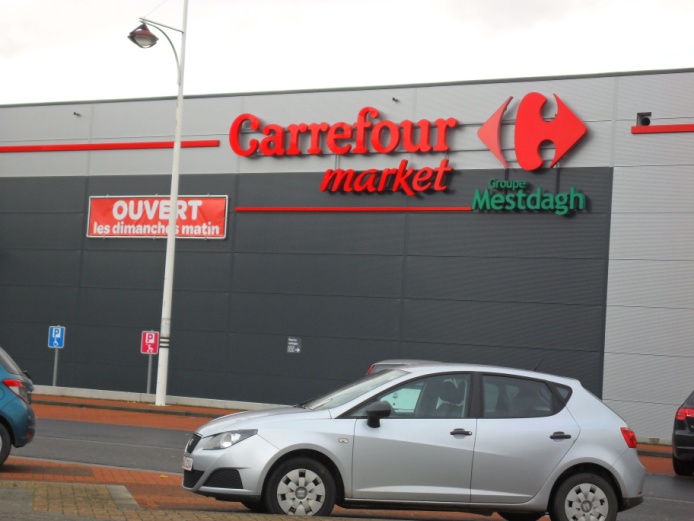 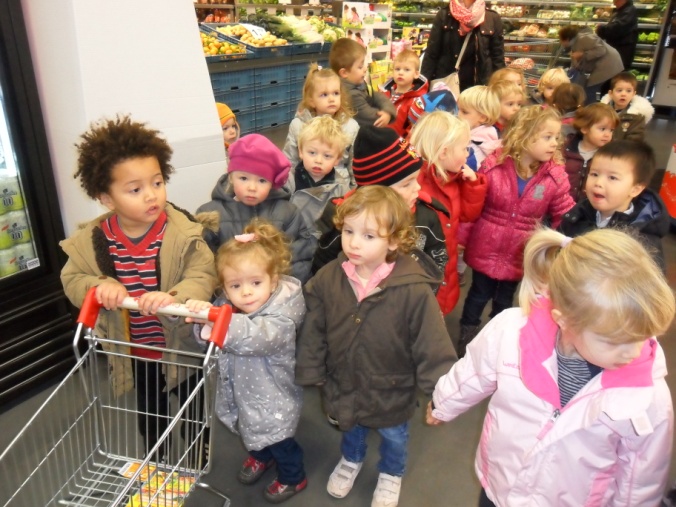           Nous arrivons au Carrefour de Seneffe.                    Nous prenons un chariot pour faire nos courses.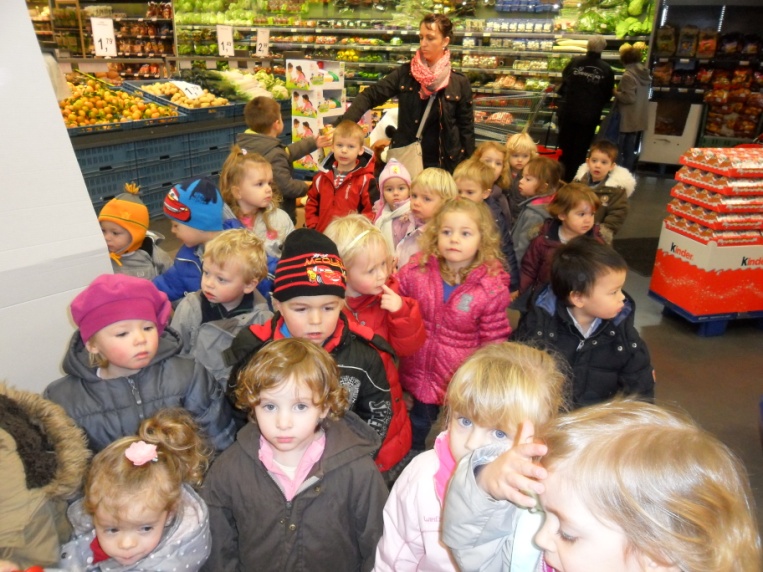 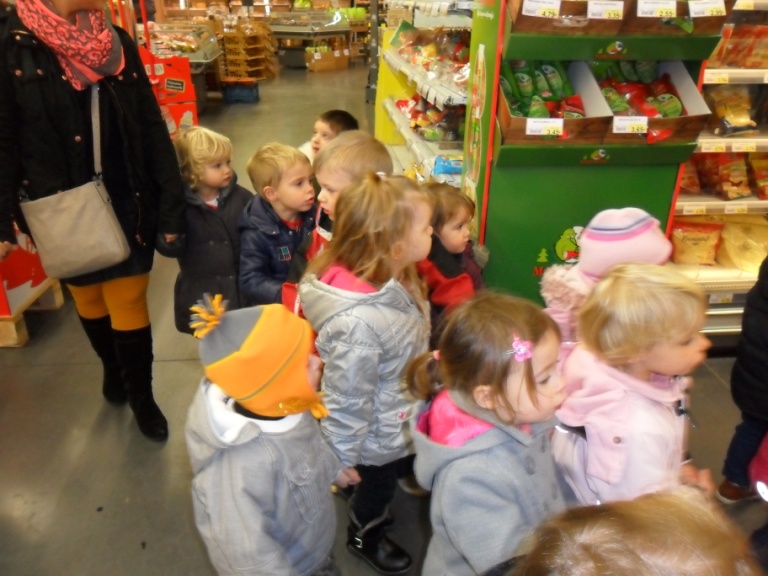          Nous sommes à la recherche de produits pour prendre soin de notre corps :savon, shampoing, dentifrice…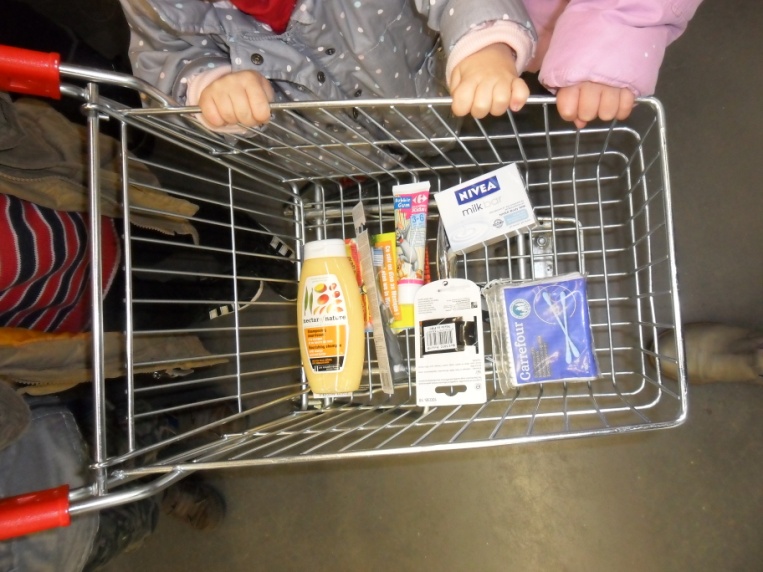 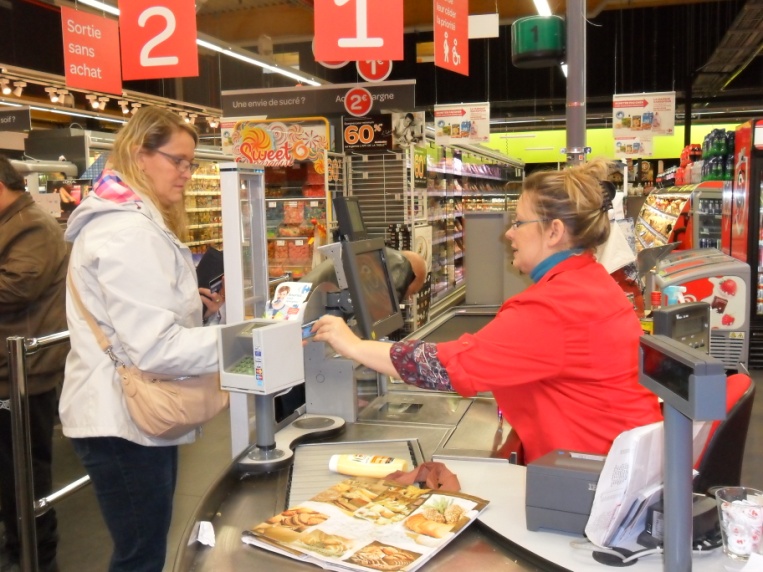                         Voilà nos achats !                                                         Nous passons à la caisse pour payer .     